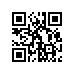 Об организации образовательного процесса в первом семестре 2020/2021 учебного года в связи с профилактическими мерами, связанными с угрозой коронавирусной инфекции В связи с угрозой распространения коронавирусной инфекции (2019-nCoV) и в целях выполнения рекомендаций Роспотребнадзора по профилактике гриппа, ОРВИ и коронавирусной инфекцииПРИКАЗЫВАЮ:Руководителям структурных подразделений, реализующих образовательные программы высшего образования: с 26.10.2020 и вплоть до особых распоряжений:организовать проведение всех учебных занятий лекционного типа исключительно в дистанционном формате, вне зависимости от числа студентов или принадлежности студентов или аспирантов (далее - обучающиеся) к первому курсу;при планировании расписаний учебных занятий исключить необходимость присутствия обучающихся более трех дней в неделю в помещениях НИУ ВШЭ;До 22.10.2020 внести соответствующие изменения в программы учебных дисциплин, с целью информирования обучающихся об изменении формата преподавания дисциплины/ проведения элемента контроля;информировать руководителей департаментов, преподавателей и обучающихся о содержании настоящего приказа и о необходимости обеспечить обучающимся доступ к учебным материалам через LMS или иные электронные сервисы, доступные обучающимся и преподавателям, а также о возможности дистанционного прохождения элементов контроля, предусмотренных программой дисциплины (при наличии такого решения).Действие настоящего приказа распространить на все филиалы НИУ ВШЭ в Москве, Санкт-Петербурге, Нижнем Новгороде и Перми.Контроль за исполнением настоящего приказа оставляю за собой.Проректор										С.Ю. Рощин